VILNIAUS  SPECIALUSIS  LOPŠELIS-DARŽELIS  ,,ČIAUŠKUTIS“ 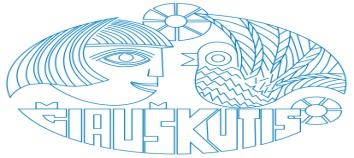                                                                                                                               PATVIRTINTA							Vilniaus specialiojo lopšelio-darželio ,,Čiauškutis“                                                                                                                                                                                      Direktoriaus 2017 m. rugpjūčio 31 d. įsakymu Nr. V-69                                               METINĖ  VEIKLOS  PROGRAMA                                                                 Vilnius, 2017Įstaigos pristatymasMisijagerinti specialiųjų ugdymosi poreikių vaikų ugdymo kokybę, skleidžiant kūrybinės partnerystės idėjas, taikant įdomias ir alternatyvias strategijas, siekiant harmonijos ir nuoseklumo, akcentuojant individualų požiūrį į vaiko ugdymą, kuriant empatijos ryšį su kiekvienu vaikunumatyti, kad pedagogų bendruomenė pasiektų aukštą profesionalumą, asmenybės ūgtį ir saviraiškų dalyvavimąbendradarbiaujant su tėvais užtikrinti vaiko gebėjimų ugdymą, jo kokybę, tęstinumą ir perimamumąpritaikyti platų idėjų spektrą profesiniam tobulėjimui, inovacijų diegimui, naujų ugdymo proceso metodų ir būdų paieškai, komandinio darbo sutelktumuiVizijaBendradarbiaujant su šeima puoselėti visas specialiųjų poreikių individualias vaikų galias, lemiančias asmens raidos ir socializacijos sėkmę. Tapti kokybiškas ugdymo paslaugas teikianti įstaiga, kuri ugdymo procese akcentuoja  vaiko patirtį, poreikius, interesus ir gebėjimus.FilosofijaKad pagerėtų mano ugdytinio laimėjimai, turiu pasikeisti aš, o ne vaikas.Prioritetaikurti bendrą, interaktyvią mokymosi erdvę, užtikrinančią lygiaverčius, pozityvius ir  dialogiškus santykius bei palankią emocinę aplinką.ieškoti ir siekti atradimų ir ugdymosi sėkmės, savo veiklą grindžiant bendruomenės susitarimais ir  mokymusiugdyti vaiko kalbą kaip pagrindinę bendravimo ir saviraiškos priemonę, skatinti kalbos vystymąsi taikant alternatyviosios komunikacijos priemones, plėsti IT naudojimą ugdymosi procese.individualizuoti ugdymą, atsižvelgiant į kiekvieno vaiko patirtį, išgales, ugdymosi poreikius, prisiimant atsakomybę už sklandų individualių vaiko ugdymo programų rengimą.Vilniaus specialiajame lopšelyje-darželyje ,,Čiauškutis“ 2017-2018 m.m. sukomplektuota 12 specialiojo ugdymo grupių, iš kurių 3 – priešmokyklinio ugdymo ir 1 – jaunesniojo amžiaus. Įstaigą lanko 120 vaikų. Lopšelį-darželį lanko vaikai su kalbos ir kalbėjimo sutrikimais, intelekto sutrikimais, įvairiapusiais raidos sutrikimais. Kiekvienais metais vaikų diagnozės keičiasi. Įstaigoje dirba 25 auklėtojai, 23 pagalbos vaikui specialistai, 35 kiti darbuotojai. Pedagogų darbo stažas iki 11 metų  - 18Pedagogų darbo stažas nuo 11 iki 16 metų – 7Pedagogų darbo stažas virš 16 metų – 23Įstaigos savitumasVilniaus specialusis lopšelis-darželis ,,Čiauškutis“ savo veiklą organizuoja remiantis LR Konstitucija, LR Švietimo įstatymu, Vaiko teisių konvencija, Vaiko gerovės politikos koncepcija. Įstaigoje taikoma ,,Elgesio terapijos užsiėmimų autistiškiems vaikams“ programa, įstaigai pritaikyta programa ,,Čiauškučio pasaulis“, vykdoma bendroji priešmokyklinio ugdymo ir ugdymosi programa.                     Vaikų ugdymas grindžiamas edukacinėmis naujovėmis, bendrakultūrinėmis vertybėmis. Ugdymo procese vadovaujamasi Lietuvos, Europos ir pasaulio pedagoginėmis nuostatomis.Aktyviai veikia specialistų komanda VGK, kuri padeda vaikui ir šeimai laiduoti kokybišką ikimokyklinį ir priešmokyklinį ugdymą. Įstaigos pedagogus ir specialistus probleminio vaikų elgesio klausimais konsultuoja psichologė Virginija Juškevičiūtė.Praplėstos šeimos gerovės kūrimo paslaugos su dienos socialinės globos centru, Vilniaus mokyklomis.Bendradarbiavimas, socialinė partnerystė suteikia stiprų savasties supratimą, bendruomenės veiklos kokybę ir gerovę. Švietimas mūsų įstaigoje – komandinis žaidimas, pasižymintis jautrumu aplinkai, nevienodinantis asmenybių. Mums svarbu sukurti veiksmingą pagalbos mokytojui sistemą, telkti žmones kokybiškam darbui, juos palaikyti ir motyvuoti, išlaikyti orią pedagoginę laikyseną ir profesionalią vadybą.Įstaigos veiklos sričių analizė           Svarbiausi 2016-2017 m.m. pasiekimaiSėkmingai įgyvendintas projektas ,,Tomukas domisi profesijomis“.Tęsiamas bendravimas su Vilniaus kolegija, Edukologijos universitetu, socialiniais partneriais, ,,Vaivorykštės“ metodiniu būreliu, ,,Spindulio“, ,,Ryto“ l/d , mokyklų bendruomenėmis.Pasirašytos naujos bendradarbiavimo sutartys su Valdovų rūmais, ,,Pojūčių klinika“, vaikų dienos centru ,, Navininkai“ , Lietuvos demokratiškumo ugdymo kolegijos filialu, LEU, Vilniaus ,,Šilo“ mokykla, lopšeliais-darželiais ,,Lazdynėlis“, ,,Žiburėlis“, ,,Menar “ akademija, Vilniaus miesto savivaldybės visuomenės sveikatos biuruSukurta bei pradėta taikyti efektyvi vaikų su ASS raidos sekimo ir vertinimo sistema.Pedagogai aktyviai dalyvavo respublikinėse  konferencijose, miesto rengiamuose seminaruose.Sėkmingas dalyvavimas miesto renginiuose.Vaikai įvairių konkursų laureatai, aktyvūs dalyviai.Komandinis darbas – įstaigos veiklos pagrindas. Aktyvi ir neformali VGK veikla.Praplėsta įstaigos materialinė bazė. Sėkmingai suorganizuotas seminaras miesto auklėtojoms ,,Autistiškas vaikas bendrojo ugdymo grupėje“, geri ir nuoseklūs tėvų mokymai, sulaukė didžiulės sėkmės.Kartu su UPC surengta daug seminarų šalies pedagogams.Sėkmingi mokymai pedagogams ir specialistams darbui su ASS vaikais, vedami psichologės Virginijos Juškevičiūtės.Pasiteisinusi individualios priežiūros specialistų nauda įstaigai.Sustiprinta grupių, specialistų kabinetų metodinė/materialinė bazė.     Didžiausios problemos	Nefunkcionalios lauko žaidimų aikštelės.Kai kurių pedagogų aktyvumo stoka.Ne visos grupės taiko vaikų dienotvarkę ugdymo procese, nepritaiko simbolių bei kitos alternatyviosios komunikacijos.Ugdomosios veiklos planavimo kiekvienai dienai vengimas. Pasiūlymų nepateikimas, nekonstruktyvios kritikos išsakymas. Neatnaujinta programa ,,Čiauškučio pasaulis“  , pagal psichologės Virginijos Juškevičiūtės  rekomendacijas.Tikslai ir uždaviniai 2017-2018 mokslo metams. Projektas ,,METŲ  KALENDORIUS“.METODINĖS  TARYBOS  POSĖDŽIAI2017-09-13 13:00“Pagrindinių aspektų darbui su ASS vaikais pakartojimas“ psichologė Virginija Juškevičiūtė2017-10-11 13:00                 Logopedės patirtis ir įžvalgos lankantis Rygoje T. Gruzinovos seminare ”Kalbos ugdymas nuo “nulio” iki pirmųjų garsų“.                                                                                                                                                                  Pranešėja logopedė Jurgita Matulevičienė2018-01-17 13:00Apmokymai, taikant vertinimo sistemą, dirbant su ASS vaiku.    Psichologė Virginija Juškevičiūtė2018-02-21 13:00Pranešimas ,,Vaikų, turinčių ASS, poreikių tenkinimas“ . Auklėtoja Janina KiseliovienėPranešimas ,,Kaip atskirti vaiko ,,nenoriu“ nuo ,,negaliu“? Auklėtojos Irena Salmanavičienė, Regina Kovger.                                                        PEDAGOGŲ TARYBOS POSĖDŽIAI2017-08-31 13:00Vasaros darbų aptarimas Grupių komplektacija                                                                                       Veiklos plano 2017-2018 mokslo metams pristatymas                                                                  Projekto ,,Metų kalendorius“ pristatymas.                                                                                      Dir.pav. ugdymui Sonata RiaukienėUgdytinio asmens teisių, garbės ir orumo apsaugos tvarkos aprašasUgdytinių netinkamo elgesio įvertinimo ir įveikimo tvarkos aprašas   Dokumentų rengimo grupės pirmininkė  Loreta Grikainienė                    2017 -09-20  13:00 Pranešimas ,,Neapykantos kalba“ . VŠI žmogaus teisių fondas, pranešėja Evelina Dobrovolska.2017-11-22 13:00Pranešimas ,,Dėmesio ugdymo veiklos specialiųjų poreikių vaikams“. Auklėtoja/logopedė Gintarė ŠatėPranešimas ,,Meno terapija – vaikų elgesio korekcijai“ . Auklėtojos Dovilė Žygaitė, Jūratė Bukauskienė2018-04-18 13:00Pranešimas ,,Grupinės veiklos užsiėmimo struktūra“ Auklėtoja Aistė BirštonienėPranešimas ,,Ryto ratas – geros dienos pradžia“ Auklėtoja Rasa Butkevičienė2018-05Metinė veiklos ataskaita                                                                                                                    Dir.pav.ugdymui Sonata RiaukienėProjektinės veiklos ataskaita. Edukacinių kino kūrimo dirbtuvių pagalba 10 min. prisistatymai.                         Visų grupių pedagogai                                                                                                                      Vasaros darbų pristatymas                                                                                                                        Direktorė Erinija SvarinskienėPedagogo kvalifikacinė kategorija Vyresniojo pedagogo kvalifikacinė kategorija  Pedagogo metodininko kvalifikacinė kategorija                             13                                 21                                      8Veiklos sritisStipriosios pusėsSilpnosios pusėsGalimybėsGrėsmėsEtosasDarželyje dirba iniciatyvūs, kūrybiški, turintys pakankamai kompetencijos ir patirties dirbant su specialiųjų ugdymosi poreikių turinčiais vaikais. Visi pedagogai turi aukštąjį išsila-vinimą: 21- vyr.auklėtojos ir logo-pedės kvalifikacines kategorijas; 8- metodininko kvalifikacinę kategoriją.Pedagogai, dalyvaudami miesto mastu ir respublikiniuose mokymuose, seminaruose, darželio metodiniuose pasitarimuose, rengdami atviras veiklas, pastoviai tobulina savo profesinius gebėjimus. Rengiame seminarus, vadovaujame Lietuvos ir užsienio studentų praktikai, palaikome ryšius su socialiniais partneriais, plėtojame ugdymo tęstinumo paslaugą dienos socialinės globos centre, plėtojame veiklą už įstaigos ribų su Vilniaus mokyklomis.Įstaiga aktyviai pristatoma visuo-menei.Organizuoti kokybiški seminarai, konferencijos, metodinės dienos, konsultacijos miesto ir respublikos pedagogams.Pedagogai supranta bendradarbia-vimo bei kaitos procesų reikšmę ir būtinybę įstaigai.Pedagogai tarpusavyje diskutuoja ir dalinasi patirtimi apie ugdymo metodus ir strategijas. Skatinamas ir plėtojamas tėvų savanorystės tinklas.Gaunamas finansavimas netenkina įstaigos porei-kių.Įstaigos aplinka ir patalpos iš dalies atitinka vaikų su judėjimo negalia poreikius (laiptai su rampa neįgaliesiems įstaigos viduje ir lauke). Patalpų stoka sumanymams ir naujoms idėjoms įgyvendinti. Didesnį dėmesį skirti rė-mėjų paieškai, siekiant sukurti tinkamesnę materialinę ugdymo bazę.Naujų pedagogų pritraukimas į įstaigą.Panaudojus įvairesnes ir veiksmingesnes darbo su šeima formas, metodus ir būdus įtraukti tėvus į aktyvų ir prasmingą šeimos ir darželio bendradarbiavimą.Aktyviųjų įstaigos darbuotojų  ,,perdegimo“ grėsmė.Jaunų pedagogų žinių ir patirties stoka.Blogėjanti vaikų sveikata.Vaiko ugdymas ir ugdymasisUžtikrintas ikimokyklinis ir priešmokyklinis ugdymas. Nuosekliai siekiama ugdymo kokybės gerinimo, perprantant ir darbe su vaikais taikant į vaiką orientuoto ugdymo(si) pedagogiką. Rengiamos individualios ugdymo programos vaikams: programos atitinka vaikų poreikius, o galimy-bės siejamos su pokyčiais.Įgyvendintas projektas ,,Tomukas domisi profesijomis“.Ugdymo procesas analizuojamas pedagogų tarybos posėdžių, meto-dinio būrelio užsiėmimų, organiza-cinių grupių, VGK posėdžių metu.Įdiegta efektyvi vaikų su ASS ugdymo sistema.Pritaikytas naujų planavimo žurnalų modelis.Sukurta ir patvirtinta „Vaiko pažangos žymėjimo lentelė“.Sukurta ir patvirtinta „Vaiko netinkamo elgesio fiksavimo lentelė“. Įstaigoje švenčiamos tradicinės ir kalendorinės šventės vienijančios įstaigos bendruomenę.Laiko trūkumas individualioms ugdymo priemonėms gaminti.Nepakankamas šeimų dalyvavimas ugdymo procese.Lėtai atnaujinama programa ,,Čiauškučio pasaulis“Siekiant užtikrinti dienos ir savaitės veiklų efektyvų planavimą, patobulinti naują planavimo metodiką.Naudojantis „Vaiko pažangos žymėjimo lentele“ sistemingai sekama ugdytinių pažanga.Naudojantis „Vaiko netinkamo elgesio fiksavimo lentele“ nustatomos netinkamo elgesio priežastys, parenkami metodai, kaip jas šalinti.Įrengus veiklos zonas au-tistiškiems vaikams, pritrūksta nuoseklumo individualios veiklos organizavimui.Ugdymo pasiekimaiSpecialistai tinkamai įvertina vaikų galimybes ir pasiekimus. Vaikų pasiekimai vertinami du kartus per metus.Mūsų ugdytiniai – pastovūs ,,Ro-tary“ klubo dalyviai ir laureatai, kitų konkursų dalyviai.Metų bėgyje ugdytiniai su įstaigos pedagogais dalyvavo miesto mastu ir respublikiniuose konkursuose, festivaliuose ir visuomeniniuose renginiuose.Diegiama vaikų su ASS raidos sekimo ir vertinimo sistema „Socialinių kognityvinių gebėjimų vertinimas“.Dideli specialieji ugdymosi poreikiai riboja mūsų vaikų dalyvavimą masiniuose renginiuose, išvykose už įstaigos ribų.Darbo tęstinumas gilinan-tis į efektyvią vaikų su ASS ugdymo sistemą.Visose grupėse diegiama vaikų su ASS raidos vertinimo sistema „Socialinių kognityvinių gebėjimų vertinimas“.Stokojama ugdymo tęstinumo namuose.Parama ir pagalba vaikui ir šeimaiOrganizuojamos atvirų durų dienos, pedagoginis tėvų švietimas, individualios tėvų konsultacijos, savipagalbos grupės.Veikia tėvų mokyklėlė darbui su ASS vaikais.Reguliariai nagrinėjamas ir tobuli-namas ugdymo procesas.Bendradarbiaujama su ,,Pojūčių klinika.“Organizuojamos paskaitos ir seminarai tėvams „Vaikų miego ypatumai“, „Tėvų, auginančių sunkiai sergantį vaiką, išgyvenama krizė ir gedėjimo reakcijos“, taip pat buvo organizuojamas užsiėmimų ciklas tėvams „Vaikų, turinčių ASS, komunikacinių ir bendrųjų fizinių gebėjimų ugdymas“.Mažai šeimų dalyvauja vaikų ugdymo procese. Gan formalus kai kurių tėvų  požiūris į vaiko pasiekimų vertinimą ir tolesnės pažangos gairių numatymą.Tėvų įtraukimas į kryptingą vaiko ugdymo procesą.Motyvuoti pedagogus tobulinti bendradarbiavimo su tėvais formas.Per mažas procentas tėvų renkasi bendruomenės susirinkimuose, organizuojamose paskaitose, seminaruose skirtuose tėvų savišvietai, atvirų dienų dienose, savipagalbos grupėse bei įstaigos organizuojamose šventėse.IštekliaiPastoviai ieškome rėmėjų; įkurtas  paramos ir labdaros fondas; teikia-me paraiškas įvairiems projektams.Sudaryta galimybė vaduoti kolegas ligos metu.Lėtas metodinių priemo-nių, pritaikytų vaikui, bazės kūrimas.Tėvų įtraukimas metodinei bazei papildyti: priemonių gamyba.Mažai pritraukiame 2 procentų paramos ir labdaros fondo lėšų.Įstaigos valdymasKomandinis darbas – įstaigos veiklos pagrindas: organizuojami struktūrizuoti pedagogų, specialistų pokalbiai.Tęsiama atestacija.Aktyvus įstaigos atstovavimas mieste, respublikoje.Efektyvus, išradingas IT naudojimas.Plėtojama pedagogų  įsivertinimo sistema.Organizuoti seminarai bei apmokymai individualios priežiūros specialistams bei auklėtojų padėjėjoms „Ikimokyklinio ugdymo įstaigų auklėtojų padėjėjos – vaikų ugdymo proceso dalyvės“.Įstaigos darbuotojams organizuoti Agresijos prevencijos valdymo mokymai, seminaras „Vaikų probleminio elgesio įvertinimas ir įveikimas“.Ne kiekvienas darbuotojas išdrįsta pareikšti savo nuomonę, pasiūlymus atvirai.Trūksta tolerancijos bendradarbiaujant su centro darbuotojais.Tikslingiau panaudoti kvalifikacines lėšas, organizuoti tinkamus įstaigai seminarus.Skatinti darbuotojus drąsiai siūlyti pageidavimus, pasiūlymus įstaigos kokybiškam valdymui.Didėjantis raštvedybos krūvis.Kartais nedrąsa kritikuoti garsiai ir atvirai kelia grėsmę įstaigos mikroklimatui.       Tikslai     Uždaviniai   Įgyvendinimo priemonės   Kaštai    Terminai Tikslo įgyvendinimo vertinimo kriterijaiAtsakingi vykdytojai1.Praplėsti suma-niosios edukaci-jos pramogas netikėtose erd-vėse. Suteikti vaikams galimy-bę eksperimen-tuoti. 2.Plėsti bendra-darbiavimo tin-klą, skatinant įvairiapusišką patyrimą.3. Siekti sėkmingos vaiko socializacijos. 1.Pastebėti , kaip mūsų gyvenimas gali priklausyti nuo to, kas vyksta aplink mus.2.Mokytis pritai-kyti įvairias darbo formas.3. Paskatinti vai-kus mąstyti vaizdais. Vaizde sukaupta infor-macija  - pažini-mo pagrindas.Rugsėjo 1-oji – mokslo ir žinių diena.  __________________Rugsėjo 8 d. – Pasaulinė kineziterapijos dienaEdukacinės lėšosRUGSĖJISAptarimas grupėseRenginysPavaduotoja ugdymui Sonata RiaukienėMeninio ugdymo pedagogė Jovita, muzikos terapeutės Ingrida, VitaKineziterapeutės Renata, Jovita, Irmantė, Kristina4. Organizuoti pedagoginį procesą taip, kad perduodamos žinios vaikams būtų taikomos praktiškai ir kūrybiškai.5. Puoselėjant tradicijas, burtis į bendruomenę. Formuoti  nuos-tatą tautiniam ir kultūriniam tapatumui, pilietiškumui.4. Kūrybiškai ir praktiškai iš-bandyti tradi-cinius liaudies amatus, eduka-cinius užsiėmi-mus.Spalio 2 d. – Policijos dienaSpalio 5d. – Mokytojo diena. Edukacinė programa ,,Robotukas“Spalio 9d. – Pašto dienaSpalio 24 d. – Informacinių technologijų dienaTėvų lėšosProgramos kaina 2 € vaikuiSPALIS9:00-9:4510:00-10:45Aptarimas grupėseAptarimas grupėse, namuose Siunčia laiškus, eina į pašto skyrius ir pan.Naudoja ir pritaiko IT dienos bėgyje      Visos grupėsDirektorės pavaduotoja ugdymui        Visos grupės       Visos grupės Lapkričio 6 d. – Pyragų dienaLapkričio 8 d. – Europos sveikos mitybos diena______________________Lapkričio 21 d. – Pasaulinė televizijos diena ir Sveikinimosi  dienaLapkričio 29 d. – Pasaulinė draugo diena.Tėvų lėšosLAPKRITISAptarimas grupėse     Renginys     RenginysRuošiamės Kalėdų mugės prekybaiVisos grupės ir tėvaiDietologė Agnė Meninio ugdymo pedagogė JovitaVisos grupėsGruodžio 13 d. – Šviesos diena. Spektaklis ,,Nojaus laivas“Gruodžio 15 d. – Tarptautinė arbatos diena______________________Gruodžio 21 d. – Žiemos saulėgrįža. Elnio devyniaragio šventė.Sausio 15 d. – Pasaulinė sniego diena.Sausio 25 d. Vilniaus gimtadienis. Vilniaus pagarsinimo diena.Edukacija Valstybės pažinimo centre (tik priešmokyklinės grupės)Tėvų lėšos Kaina 3 € vaikui     10:00GRUODIS    10:00   SAUSIS Aptarimas grupėse, namuoseKviečiasi grupes į svečiusAdvento vakaronėPedagogų iniciatyvaRengiama vaikų darbų parodaIšvykaDirektorės pavaduotoja ugdymui  Visos grupėsMeninio ugdymo pedagogė JovitaSoc. Pedagogė Indrė Uselytė . Visos grupėsVisos grupėsDirektorės pavaduotoja ugdymuiVasario 5 d. – Duonos diena.Vasario 16 d. – Lietuvos valstybės atkūrimo dienaMinėsime 15d.Vasario 27 d. Teatras ,,Klouno išdaigos“2 % lėšos 2 € vaikui VASARIS10:00 Pradedame kepti grupėse išminkytą tešlą.     11:00Aptarimas grupėse ir su tėvaisSutinkame svečiusDirektorės pavaduotoja ugdymui, Pavaduotoja ūkio daliai. Visos grupėsDirektorės pavaduotoja ugdymuiMen.ugd.pedagogė JovitaMeninio ugdymo pedagogė JovitaKovo 2d. – Kaziuko mugės šurmulys.Kovo 20 d. - Pasaulinė Žemės diena.Kovo 21 d. – Gandrinės.Edukacinė programa ,,Inkilų gyventojai“Kovo 27 d. – Tarptautinė teatro diena. Kovo 29 d. – edukacinė programa ,,Laukiu Šv.Velykų“Balandžio 3 d.  – Velykos. Teatralizuotas koncertas ,,Piemenėlių išdaigos“Balandžio 6 d. – Saugaus eismo diena ,,Būk matomas“Balandžio 25 d. – Daržų diena.Kaina 1,50 € vaikuiKaina 3 €Kaina 2 €Kaina 1 €  KOVAS        9:30      10:309:00 iki 12:00 pogrupiaisBALANDIS  10:00    10:00 pogrupiaisAptarimas grupėseSvečių sutikimasPedagogų iniciatyvaGaminsime Velykų žaisliukąSvečių sutikimasAnt rūbo ar audinio skiautės užlydys vaikams atšvaitus.Praktiniai darbai ir tyrinėjimaiVisos grupės Visos grupėsDirektorės pavaduotoja ugdymuiAuklėtoja Gintarė ŠatėDirektorės pavaduotoja ugdymuiDirektorės pavaduotoja ugdymuiDirektorės pavaduotoja ugdymuiVisos grupėsGegužės 3 d. – Saulės dienaEdukacija planetariume.Gegužės 15 d. – Tarptautinė šeimos diena. Brolių, seserų diena darželyje.Gegužės 18 d. – Tarptautinė muziejų dienaValdovų rūmų edukacinė programaKaina 2 €GEGUŽĖAptarimas grupėse, namuoseSesės ir broliai praleidžia dieną l/dIšvykaVisos grupėsVisos grupėsDirektorės pavaduotoja ugdymuiBirželio 18 d. – Tarptautinė ,,Pikniko“ diena.BIRŽELISAptarimas grupėse, namuose  Visos grupės